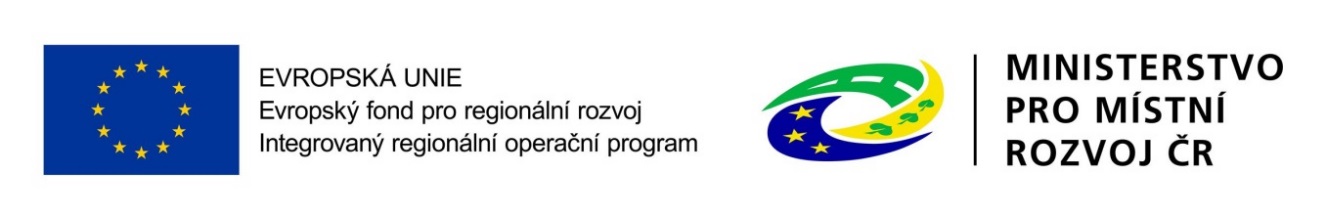 Název projektu:		Odhalování kybernetických zranitelností nástroji Vulnerability ManagementuRegistrační číslo:	CZ. 06.3.05/0.0/0.0/15_011/0002919Období realizace:	9. 6. 2016 – 30. 4. 2019Zdroj dotaceFond:	Evropské fond pro regionální rozvojProgram:	Integrovaný regionální operační programPrioritní osa:		3. Dobrá správa území a zefektivnění veřejných institucíFinancováníVýše dotace:	11 635 383 KčPodíl z Evropské unie:	80,86 % (9 408 719,75 Kč)Podíl ze stát. rozpočtu:	19,14 % (2 226 663,25 Kč) Popis projektuCíl projektu:Hlavním cílem projektu bylo umožnit automatické identifikování, kategorizování a vyhodnocování zranitelnosti významných informačních systémů a informačních systémů kritické informační infrastruktury.  Klíčové aktivity projektu: V dubnu 2017 byla schválena podpora z Integrovaného regionálního operačního programu pro projekt Ministerstva spravedlnosti ČR s názvem „Odhalování kybernetických zranitelností nástroji Vulnerability Managementu“. Projekt byl zaměřen se na pořízení a implementaci speciálního softwaru a hardwaru, který umožnil automatizovaně identifikovat, kategorizovat a vyhodnocovat zranitelnosti významných informačních systémů a informačních systémů kritické informační infrastruktury v resortu justice. Projekt byl realizován v návaznosti na resortní strategii elektronizaci justice (eJustice).Aktuality: Realizace projektu byla ukončena v roce 2019.